ΣΥΜΜΕΤΟΧΗ ΤΟΥ ΣΧΟΛΕΙΟΥ ΜΑΣ ΣΤΟΥΣ ΣΧΟΛΙΚΟΥΣ ΑΓΩΝΕΣ ΣΤΙΒΟΥΕπιτέλους! Μετά από δύο χρόνια «απραξίας» , λόγω κορωνοϊού, οι σχολικοί αγώνες   επέστρεψαν!Στον  χώρο του Δημοτικού Σταδίου Αργοστολίου πραγματοποιήθηκαν τη Δευτέρα  4 Απριλίου του 2022, οι σχολικοί αγώνες  στίβου.Το σχολείο μας συμμετείχε  με 19 μαθητές –τριες στα περισσότερα αγωνίσματα της διοργάνωσης.Είχε προηγηθεί, η επιλογή των μαθητών μέσα από αθλητικές δοκιμασίες στο χώρο του σχολείου μας έτσι ώστε όλα τα παιδιά, από όλες τις τάξεις να έχουν το δικαίωμα της συμμετοχής -  εκπροσώπησης  του σχολείου μας.Για τα περισσότερα παιδιά ήταν μια πρωτόγνωρη διαδικασία η συμμετοχή  σε μια οργανωμένη αθλητική διοργάνωση, που περιελάμβανε στο τελετουργικό της διοργάνωσης την παράταξη των σχολείων  με την ανάκρουση του εθνικού ύμνου, την ορκωμοσία των  αθλητών και την τελετή λήξης.Ήταν ένα σημαντικό «μάθημα», βιωματικό, στο οποίο πέρα από την ευγενή άμμιλα  και συναγωνισμό σαν αθλητές, βίωσαν και την «αληθινή» ιδιότητα του φιλάθλου επιδοκιμάζοντας τις προσπάθειες των δικών μας  μαθητών και χειροκροτώντας τις επιδόσεις όλων των αθλητών που ανέβαιναν στο βάθρο του νικητή!Οι επιτυχίες  του σχολείου μας ήταν 4 μετάλλια που κατέκτησαν οι:ΖΥΚΑΪ ΤΕΛΟ στα 80μBEΣΑΪ ΕΛΙΑΝΟ στο ύψοςΠΡΕΝΤΑΝΟΣ ΠΑΝΑΓΗΣ στα 150μΘΕΟΦΙΛΑΤΟΥ ΝΙΚΟΛΕΤΑ στο ύψοςΌλοι οι μαθητές μας έδωσαν τον καλύτερο εαυτό τους στα αγωνίσματά τους. Γι’  αυτό και αξίζουν ΟΛΟΙ και ΟΛΕΣ τους πολλά συγχαρητήρια, ανεξαρτήτως επίδοσης!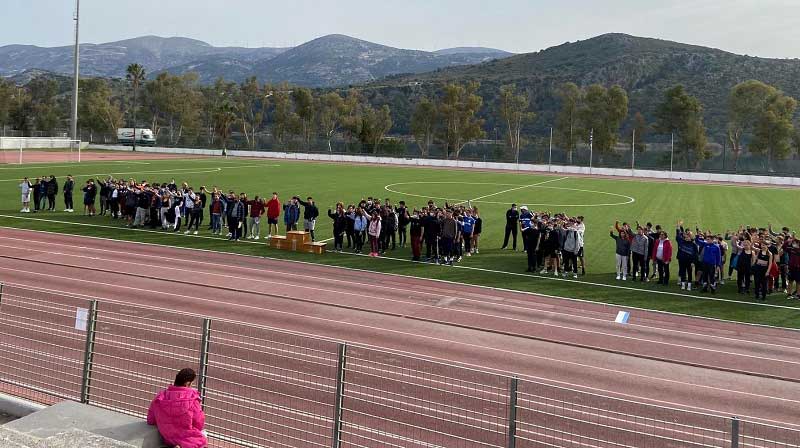 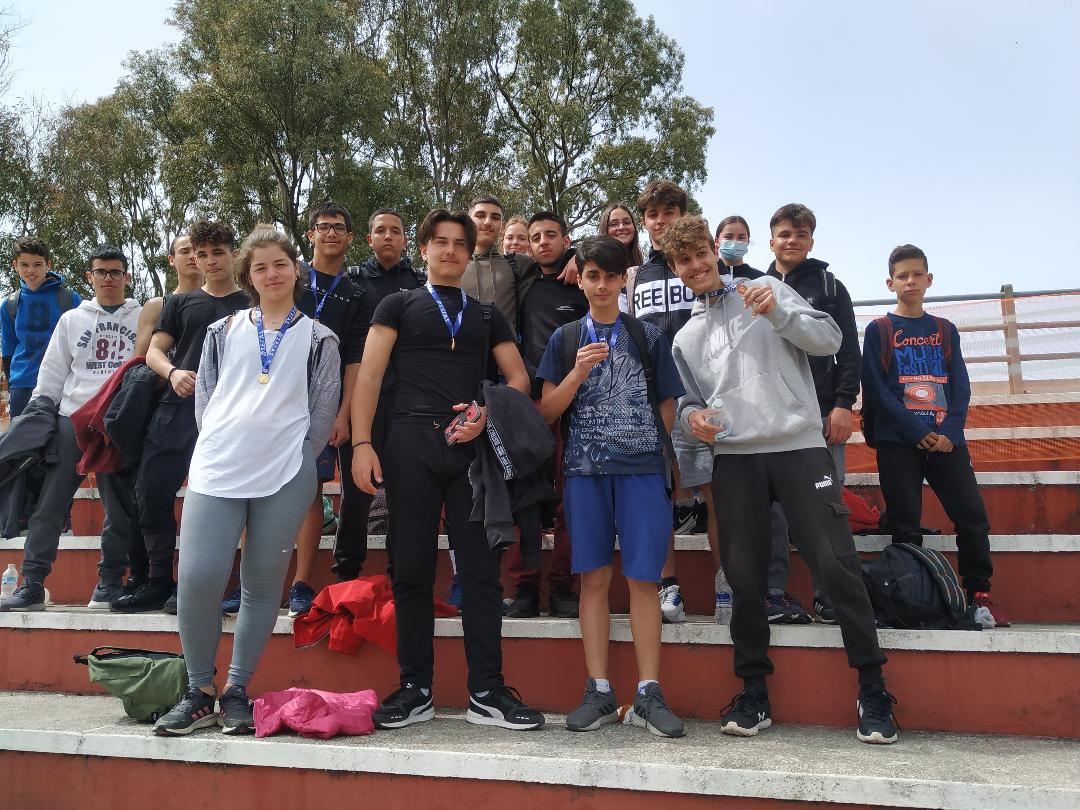                                                                                              Ο καθηγητής ΦΥΣΙΚΗΣ ΑΓΩΓΗΣ                                                                                                         Ιωαννάτος Σπύροςα/αΌνομαΌνομαΌνομαΤάξηΑγώνισμαα/αΌνομαΠατέραΜητέραςΤάξηΑγώνισμα1ΤΕΛΟΛΕΑΡΤΝΤΟΡΙΝΑΒ80μ2ΝΙΚΟΛΑΟΣΓΡΗΓΟΡΙΟΣΕΛΕΝΗΒ80μ3ΔΙΟΝΥΣΙΟΣΣΠΥΡΙΔΩΝΜΑΡΙΝΑΒΜΗΚΟΣ4ΕΛΙΑΝΟ(ELJANO)ΓΙΑΝΙ(JANI)ΕΛΙΜΠΙΟΝΑΓΜΗΚΟΣ5ΑΡΗΣ ΠΟΛΥΚΑΡΠΟΣΔΙΟΝΥΣΙΟΣΙΩΑΝΝΑΓΣΦΑΙΡΑ6ΜΑΡΤΣΕΛΟΣΠΥΡΟΑΛΙΜΕΓΣΦΑΙΡΑ7ΔΗΜΗΤΡΙΟΣΝΙΚΟΛΑΟΣΓΕΡΑΣΙΜΟΥΛΑΓ150μ8ΠΑΝΑΓΗΣΝΙΚΟΛΑΟΣΧΡΥΣΑΝΘΗΓ150μ9ΣΟΥΛΟΠΕΡΠΑΡΙΜΦΑΡΙΕΑΥΨΟΣ10ΑΓΓΕΛΙΚΗΝΙΚΟΛΑΟΣΧΡΥΣΑΝΘΗΒ80μ11ΕΒΕΛΙΝΑΠΕΡΠΑΡΙΜΦΑΡΙΕΓ80μ12ΣΤΑΜΩ-ΑΙΚΑΤΕΡΙΝΗΝΙΚΟΛΑΟΣΑΓΓΕΛΙΚΗΑ150μ13ΝΑΝΤΙΑΓΕΡΑΣΙΜΟΣΝΑΤΑΛΙΑΒ150μ14ΣΟΦΙΑ - ΓΙΟΒΑΝΚΑΓΕΡΑΣΙΜΟΣΙΦΙΓΕΝΕΙΑΒΜΗΚΟΣ15ΧΡΥΣΑΝΘΗ - ΕΥΑΓΓΕΛΙΑΓΕΩΡΓΙΟΣΜΑΡΙΑΑΜΗΚΟΣ16ΝΙΚΟΛΕΤΑΓΕΡΑΣΙΜΟΣΕΥΡΩΠΗΑΥΨΟΣ17ΑΝΝΑ-ΜΙΧΑΕΛΑΑΝΔΡΕΑΣΜΑΓΔΑΛΙΝΑΑΥΨΟΣ18ΙΦΙΓΕΝΕΙΑΓΕΡΑΣΙΜΟΣΣΟΦΙΑΑΣΦΑΙΡΑ19ΓΕΩΡΓΙΑΓΕΡΑΣΙΜΟΣΝΑΤΑΛΙΑBΣΦΑΙΡΑ